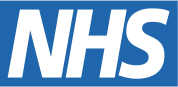 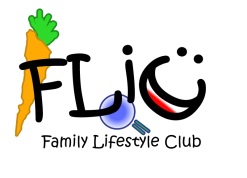 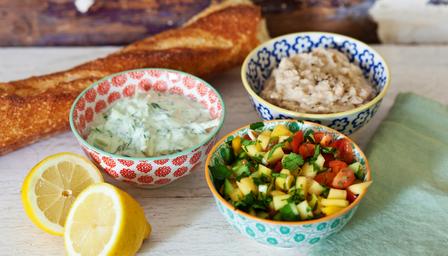 DipsFor the hummus dip 1 x 400g tin chickpeas, butter beans, pinto or borlotti beans (no added salt), rinsed and drained½ garlic clove, crushed1 tsp olive oil1 tsp lemon juice, plus extra, to tasteFor the cucumber yoghurt dip ½ cucumber150ml/5fl oz. plain yoghurt (or a dairy-free alternative) 1 tsp lemon juicesmall bunch fresh herbs such as mint, coriander or parsley (optional)For the fruity salsa 10 cherry tomatoes (or 3 larger tomatoes)1-2 spring onions, chopped finely with scissors½ cucumber, chopped ½ mango, peel removed by an adult, chopped handful of sweetcorn (fresh, tinned or frozen and defrosted) small bunch herbs, such as mint, coriander or parsley, chopped (optional)1 tsp olive oil squeeze lemon juicePreparation methodKid’s job: For the beany dip, place the chickpeas or beans into a bowl or a food processor. Blend or mash with a fork or masher (or the end of a rolling pin!) until the beans are a rough paste. Some beans will mash more easily than others. You can leave them chunky or keep going until they are smooth. Add the crushed garlic and tahini (if using) and mix well. To get the right “dippable” consistency, add a teaspoon each of water, olive oil and lemon juice and mix well. Keep adding water, oil and lemon until the dip is the texture and taste you want. Add a little salt and pepper to taste.Kid’s job: For the cucumber yoghurt dip, grate the cucumber with a rotary grater or box grater (a grown up should supervise this). Add to a bowl with the yoghurt, lemon juice, and olive oil. Add any herbs if you like, chopped with scissors. Stir well and then taste - add more lemon or seasoning as needed.Kid’s job: For the fruity salsa, carefully chop the cherry tomatoes or big tomatoes into small pieces using a salad knife (a grown up should supervise this) stir the chopped tomatoes together with the chopped spring onions, cucumber, mango and sweetcorn. Mix in any chopped herbs you want to add, with a teaspoon of olive oil and have a taste. You may want to add a squeeze of lemon or a pinch of sugar.Serve the dips with veg sticks, strips of pitta bread for dipping or use as a topping for wraps and sandwiches.